　　　　　　年　　月　　日　　　　　　　　　（事業所名称）　　　　　　　　　　（代表者職氏名）　　　　　　　　　　　　　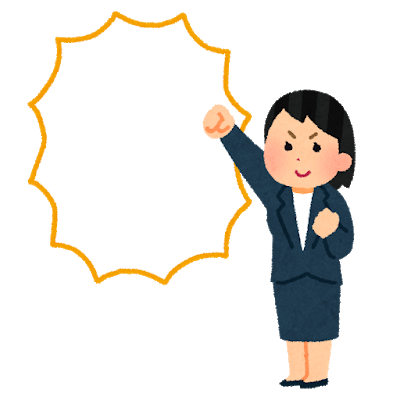 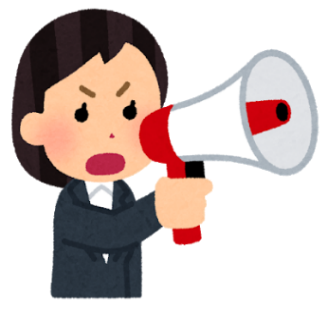 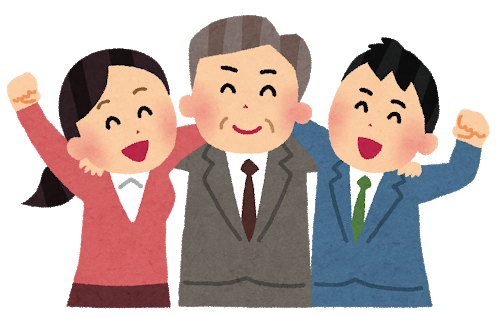 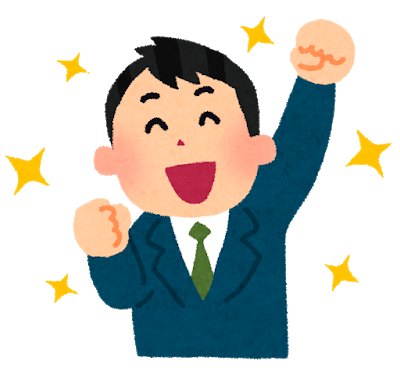 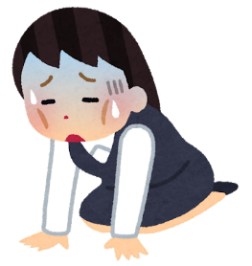 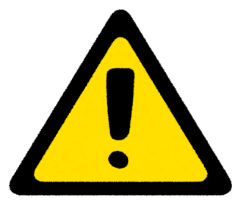 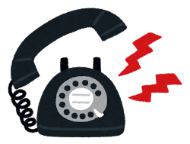 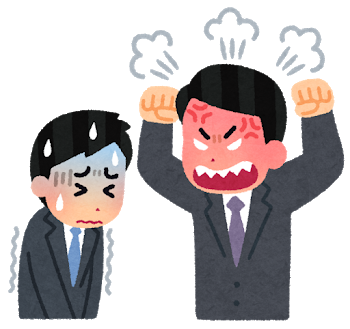 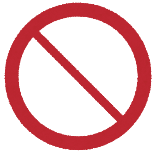 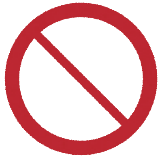 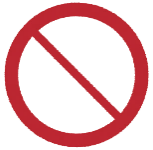 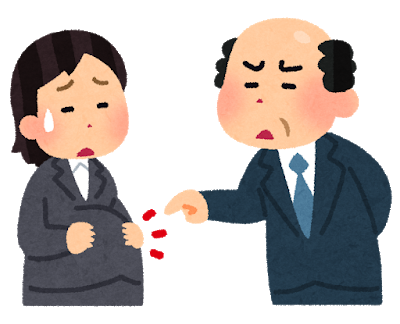 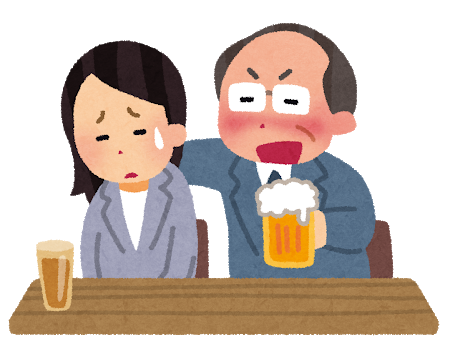 